                           MOBILE FOOD VENDOR (2024)        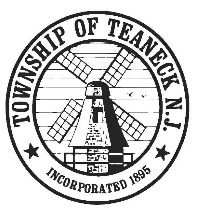 LICENSE APPLICATIONTEANECK HEALTH DEPARTMENT                                                                        818 TEANECK ROAD                                                                         TEANECK, NJ 07666                                                        (201) 837-1600 Ext. 1500FEE            $ 275.00       PART 1 (To be completed by food vendor)PART 2 (To be completed by Commissary/Servicing Area owner/manager)I provide the following SERVICES for this mobile unit (Check all that apply):I provide the following FOODS for this mobile unit (check all that apply):The mobile operator reports to my facility (Check all that apply):***Attachments to be submitted with ApplicationI hereby certify that I am familiar with the State law (N.J.A.C. 8:24) requiring that all mobile retail food establishments operate from an approved base location (otherwise known as a “servicing area”) and that all mobile units/vehicles return to such location for vehicle and equipment cleaning, discharging liquid or solid wastes, refilling water tanks and ice bins, and boarding food. I also understand that the home preparation and storage of food, or the cleaning of equipment or utensils used in this mobile operation is prohibited and is subject to penalties, fines and possible license forfeiture. AND, I hereby certify that the above listed information is correct.AND In consideration of such license, applicant agrees to comply at all times with the statutes, ordinances, rules & regulations of NJ Department of Health and the Township of Teaneck. Applicant further agrees to permit the representative of the Teaneck Health Dept., to collect for examination any food or product intended for human consumption, on the premises. Applicant further agrees immediately to advise the Teaneck Health Dept., of any contemplated change that pertains to the information on this application. License, if granted, is upon express condition of forfeiture or revocation of license, if the license, his agent or servant shall violate the agreements set forth herein.Signature of Commissary/Servicing area Owner/Manager: ___________________________Signature of Mobile Food Vendor Owner/Manager: ______________________________                                    DO NOT WRITE BELOW THIS LINE--------------------------------------------------------------------------------------------------------------------                     ALL LICENSE EXPIRE DECEMBER 31st - AND ARE NOT TRANSFERABLELATE FEE** FEE DOUBLES FEBRUARY 1st - TRIPLES MARCH 1st (FOR EXISTING OWNERS) LICENSE #_____________________________________   DATE OF ISSUE____________________________Vendor’s InformationVendor’s InformationVendor’s InformationVendor’s InformationVendor’s InformationBusiness Name:Business Name:Business Name:Owner’s Name:Owner’s Name:Phone Number:Phone Number:Phone Number:Email:Email:Mailing Address:Mailing Address:Mailing Address:Mailing Address:Mailing Address:City:State:State:State:Zip Code:Vehicle Type:Vehicle Type:Vehicle License Plate:Vehicle License Plate:Vehicle License Plate:Food Preparation/InformationFood Preparation/InformationMenu: List food items to be prepared/soldMenu: List food items to be prepared/soldWhere is food purchased? (Please keep invoices)Where is food purchased? (Please keep invoices)Where are you holding Potentially Hazardous Foods (PHFs)? If applicable. Ex: Cold foods at 41F or below. Hot foods at 135F or above after cooked.Where are you holding Potentially Hazardous Foods (PHFs)? If applicable. Ex: Cold foods at 41F or below. Hot foods at 135F or above after cooked.Cold Holding Equipment:Refrigerator – Cooler with ice – FreezerOther: _____________________________Hot holding equipment:Stove – Steam table – Oven – Grill Other: ___________________________Commissary/Service Area InformationCommissary/Service Area InformationCommissary/Service Area InformationCommissary/Service Area InformationBusiness Name:Business Name:Owner’s Name:Owner’s Name:Phone Number:Phone Number:Email:Email:Mailing Address:Mailing Address:Mailing Address:Mailing Address:City:State:State:Zip code:___ Space for mobile vendor/operator to prepare food at my servicing location___ Space for mobile vendor/operator to store the mobile unit at my servicing location___ Utility Service (i.e. electric hook-up) for mobile unit while in storage are servicing location___ Refrigerated storage of Potentially Hazardous Foods (raw or cooked foods, meat, fish, dairy, vegetables, etc.)___ Refrigerated storage of perishable foods (raw fruits and vegetables, etc.)___ Storage of non-hazardous foods, utensils and equipment___ 3-compatment sink for washing, rinsing and sanitizing of food contact surfaces___ Trash and garbage disposal___ Waste water disposal___ Grease and oil disposal___ Other:__________________________Packaged Food   ___Water Supply      ___Prepared Hot Foods   ___Raw Fruits and Vegetables___Beverages	___Ice for consumption     ___ Prepared Cold Foods	___Raw meats/seafood Other: ________________________ Beginning of the day     ___ End of the day      Other: ______________________Monday    ___Tuesday    ___Wednesday    ___Thursday    ___Friday    ___Saturday    ___Sunday___ Copy of current Food Managers Certificate___ Copy of current Food Handlers Certificate___ Water testing records (Private wells only)___ Copy of current Commissary/Servicing area agreement (If Part 2 is not filled out)___ Copy of last inspection report from Commissary/Servicing Area (If not inspected by this HD)